Department of Human Resources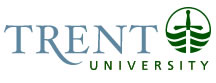 OPSEU Job DescriptionJob Title: 	Office Administrative Assistant			Job Number: 	SO-305							NOC: 	1241Band: 	5Department: 	Trent/Fleming School of Nursing					Supervisor Title: 	Manager, Office of the Dean, Trent/Fleming School of Nursing	Last Reviewed:	February 26, 2019	Job PurposeUnder the general supervision of the Manager, Office of the Dean, is the initial point of contact for the Trent/Fleming School of Nursing.  Performs a variety of administrative and clerical duties related to the operation of the Department including receiving and processing student fees, managing taxi-passes, managing student files, and managing equipment inventory and supplies.  Provides administrative support to the TFSON Nominations Committee and Research, Ethics and Scholarly Activities (RESAC) Committee.Key ActivitiesAdministrative Support;Meeting and room booking;Organizes, schedules/books meetings, meeting rooms, ordering catering, and confirms final arrangements.Books nursing meeting rooms. Signs out and tracks keys where appropriateAssists with registering students, collecting forms and fees related to CPR, mask-fit testing, etc.  Provides administrative support to the following TFSON committees: Nominations, and Research, Ethics and Scholarly Activities (RESAC), including the scheduling of meetings, booking space and equipment, and circulating documents.Keeps access to School of Nursing intranet current.Monitors the student space including the lounge to ensure that current information is in the magazine rack, posted on bulletin boards and on the TFSON television. Creates, organizes and maintains electronic and hard copy student files.Maintains a calendar of Trent/Fleming School of Nursing eventsDistribute and track student taxi-passes; Liaise with Taxi company and student to coordinate a schedule for all involved, takes payment for all taxi passes, distributes and tracks the taxi passesOrders all TFSON and research keys; maintains key security inventory. Manages and tracks keypad access to Nursing shared spaces and offices, including programming of keypads. Supplies and Equipment;Maintains an accurate equipment inventory list and submits a copy to Financial Services annuallyArranges for decommissioning of equipment as per the university policyEnsures office machines are appropriately supplied with paper and ink daily and that adequate supplies are on hand and easily accessible to faculty and staff.  Arranges regular maintenance of office equipment including preventative maintenance.  Works with IT to have computers serviced as needed. Books and tracks portable equipment such as LCD projectors, laptops, cameras etc.Orders and maintains an adequate supply of office supplies, teaching support supplies and promotional materials for the School of Nursing; ensures that a supply of University administrative forms are available.Tracks items in storage facility and maintains log of stored items.  Sorts items for pick up for shredding and arranges pick up when necessaryCommunications;Acts as initial contact for written correspondence, walk-in and telephone inquiries directed to the Trent/Fleming School of Nursing Office. Assesses, handles and/or redirects these communication sourcesMaintains the School of Nursing information boards (electronic and traditional) and displays by posting and updating information related to faculty/staff and student job opportunities, events, conferences, research funding, etc.; posts information e-mails for faculty/staff and students to BlackboardBudget;Deposit monies collected from students for services related to non-academic requirements (NARs) Planning and Coordination;Co-ordinates infrastructure support (space, catering, parking, cleaning, audio-visual equipment, and teleconference) for school events and meetingsOther;Other related duties as assigned which do not account for more than 5% of the total duties.
Education College Diploma (2 year) in Office Administration, Executive or Business Administration or related field.Experience RequiredThree years of experience in a related field, such as a professional or academic office environmentIntermediate computer skills and experience including Word, Excel, Powerpoint, Outlook and Blackboard including excellent keyboarding skillsExcellent interpersonal, verbal, and written skills with ability to interact well in a positive manner, using tact and diplomacy, with students, faculty and the communityDemonstrated ability to take initiative, to use good judgment, to work independently and as a team member in a complex and multi-faceted work environment.Demonstrated ability to be discreet and maintain confidentiality.Strong time management and decision making skills. Able to prioritize workload in an efficient manner and balance competing priorities. Responsibility for the Work of OthersIndirect ResponsibilityRemind program coordinators, and NARs coordinator of important administrative and academic deadlines.CommunicationInternal:Students - looking for professors, dropping of assignments, advise them about problems in their course selection and to set up appointments to see the Dean, Program or Academic Coordinators Computer Services - instructions email, webpages, computer problemsFood Services - catering arrangementsRegistrar's Office - timetabling, recruitment, student’s records, marks sheets, examinations, letters of permissions, grade changes, incompletesScience facilities manager - maintenance, repairs, room bookings, equipment, securityCommunications - events within the department and for advertising such eventsAudio Visual - order films, confirm showingPrintshop - printing jobs, order office suppliesLocksmith – orders all TFSON and research key orders; maintains key security inventoryExternal:General Public - answer questions, refer them to appropriate TFSON faculty/staffUniversities - other DepartmentsOffice Supply Company - questions about ordersAlumni - reach former professorsHotels - visiting speakers and candidates accommodationTechnical – liaison with Software and hardware support outside of universityMotor/ Sensory SkillsDexterity - Word processing, calculatorFine motor skills - Using a mouseDexterity - Replacing paper, toner, clearing paper jams on photocopierCoordination - Walking, climbing stairsHearing - Responding to telephone and people in office (students, faculty, public), multi-tasking – doing one job while being aware of events happening in immediate areaVisual - All aspects of jobEffortMental:Sustained concentration - Proof reading, compiling data, constant interruptionsAbility to multi-task when requiredMultiple competing demands, deadlines - Support faculty with competing tasks at the beginning and end of termPhysical:
Bending/Kneeling - FilingWalking, climbing - Photocopier, Printer, Meeting room(s) , faculty offices, storage facilityStanding/stretching - photocopying, filing, shredding, reach upper shelves in officeUpper body strength - Moving and setting up equipment, office supplies, boxes of archives, recyclingWorking ConditionsPhysical:Fatigue – frequent interruptions, continuous re-priorization of work, moving between working locations (desk, print/mail room, meeting room location(s) and faculty office(s)Psychological:Disgruntled students - Professor failed to show up for appointment or denied entranceConstant interruptions - Walk in (students, faculty, public), telephoneAgitated students - Coordinators or  Professor not readily availableStress Resolution - Picking up on emotional stress of students and co-workers to alleviate a potential situationFrustrated staff with equipment and/or software applications - Printer/photocopier not performing properly / requiring service. Microsoft  products (Word, Excel, Powerpoint etc) formatting, functionality, and how-do-I’s limitations requiring immediate assistance	